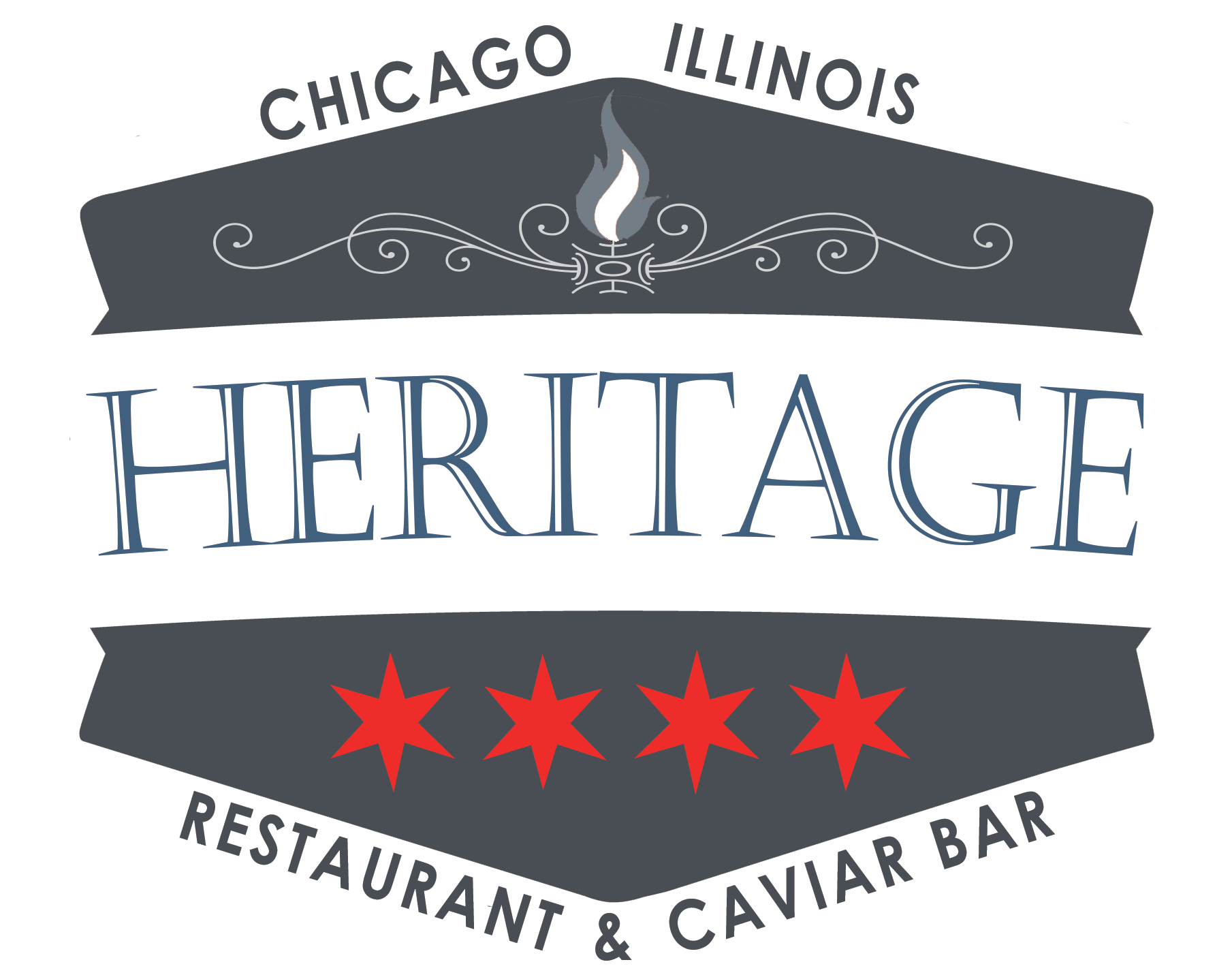 OUR PLACE IS YOUR PLACE.Book Heritage Restaurant & Caviar Bar for your next celebration!From black tie to black t-shirt, we welcome private parties for a diverse range of corporate gatherings, boozy birthdays, show-off tastings and swanky soirees. Our first floor can accommodate 45 for a seated meal or a reception style event and The Parlour (lower level) can accommodate 30 seated and 45 for mixing and mingling.  Want the whole place to yourself? Full buyout options for 99 people can afford you and yours exclusive access to Heritage Restaurant & Caviar Bar and a customized menu, like our “Caviar Wine Tasting” or “The Zakuski” package.THE ZAKUSKI PACKAGEZakuski is a term for hot and cold hors d’oeuvres intended to follow each shot of vodka. Its literal translation means “something to bite after”Sample Hors d’oeuvres$3 per Guest:Deviled Duck Eggs- Bacon, Smoked PaprikaPuffed Chicharron- Bowfin Caviar, Crème FraicheBorscht Shooter – Dill, Apple$4 per Guest:Whitefish Crudo– Cilantro, Radish, Celery, RoePolish Sausage – House Mustard, Sauerkraut, PretzelCauliflower Crostini – Sourdough, Pickled Raisins, Serrano Yogurt, Herbs$5 per Guest:Duck Meatballs – Coconut Broth, Fried Noodles, CilantroSweet Potato Bulgogi – Steam Bun, Kimchi, Fried ShallotFried Shrimp Pelmeni – Caraway Aioli, Pickled BeetsHouse Infused Vodkas:Seasonal & Rotating Selections6 oz Bottle $24  /  12 oz Bottle $45  /  24 oz Bottle $85CAVIAR & SEAFOOD BARSMOKED   /   PICKLED   /   CURED   /   PRESERVEDSeasonal Rotating CreationsAll Served with house made Black Bread, Kennebec Potato Chips, & Pickles*choices subsequent to change*Beet Cured Gravlox – Fermented Eggplant, Apples, BlossomsSmoked Trout Dip– Togarashi, Lime, ShishitoPickled Herring – Beets, Dill, Crème FraicheSmall PlatterServes 2-6 Medium PlatterServes 7-12Large PlatterServes 12-25OYSTERSEast Coast  /  West Coast  /  South  /   Neighbors to the NorthRotating Seasonal. House made Garnishes of Sea Salt Matzo, Beet Cocktail Sauce, Giardiniera Mignonette & Hot Sauce*Order by ½ Dozen*THE CAVIAR BARTraditional garnishes, house made Kennebec potato, black bread & pickles.*All Caviar is served in 30 gram format. Larger Formats Available upon Request only.  Chef Guy also has a few private reserve Caviars that are available on a limited basis*GOLD OSETRA (acipenser gueldenstaedtii) | ROYAL BELGIAN
Light Amber, Subtle, Walnuts and Cream.    205
 
POLANCO SIBERIAN RESERVE (acipenser baerii) | URUGUAY
Rich, Nutty, Amazing Pop.    110
 
OSETRA MALOSSOL (acipenser schrenckii, huso dauricus hybrid) | CHINA
House Favorite, Large Green Egg, Nutty, Clean, Cheesy.    195
IMPERIAL SIBERIAN (acipenser schrenckii) | GERMANY
Highly Aromatic, Elegant, Bold Flavor.     125
 
IMPERIAL WHITE STURGEON (acipenser transmontanus | USA
Very Rare Golden Color, Large Firm Sized Eggs, Smooth Buttery & Nutty Finish   130
 
HERITAGE PRIVATE LABEL YELLOW KALUGA (huso dauricus / schrenki) | USA
Large, Bright Green / Yellow Eggs, with a Rich, Creamy Yet Bright Finish.     100
CLASSIC WHITE STURGEON | USA
Medium Sized Rich Brown-Black Eggs, Creamy Yet Clean Finish.   65
HACKLEBACK | WILD TENNESSEE
Rich, Wild Flavor, Petite Eggs, Crisp Texture, Mild, Sweet.   85
 
RAINBOW TROUT ROE | WILD WASHINGTON
Petite, Red Roe With a Distinct Pop, Sweet, Flavorful, Mild.  30
 
GOLDEN WHITEFISH | WILD MICHIGAN
Dramatic Color, Firm Popping Texture, Mild, Pleasing.   20
 
BOW FIN “CHOUPIQUE” | WILD LOUISIANA
Low Price, High Quality, Ancient and Robust.   20
 
PEARLS d’ESCARGOT | POLAND
Large White Pearls, Light Onion Flavor, Large pop.  80HERITAGE BUFFET OR FAMILY STYLE CHRISTMAS OPTIONSWinter Relish Tray Banchan of House Pickles and Kimchi Sage and Brown Butter Roasted RutabagaApple-Brussels Slaw with Bacon, and Baby Turnips Chestnut and Oyster Dressing Pickled Okra Braunschweiger with Pickles, Cherry Mustard, and Pullman Lamb Heart Pierogi, Crispy Onions, Roasted Onions, and Sour Cream Whipped Potato with Bone Marrow and Roasted Wild Onions Baked Sweet Potato Casserole with Candied PecansWhole Roasted Goose or Turkey with Whiskey- Ginger GravyPrime Rib of Beef with Horseradish- Beef Fat Popovers Wild Cranberry and Cara Cara Orange Marmalade Plum Pudding with Apricots and Chocolate Bouche De Noel with Candied Cranberries, Peppermint Ice Cream Baked Alaska with Seasonal Ice Cream and Textures HERITAGE SEATED DINNERSChef’s Three Course Prix Fix $40 Per GuestFirst Course: Genesis Growers Green Salad – Hazelnuts, Cranberry-Rosemary Dressing, Pepato-or-Radish & Butter – House Butter, Crème Fraiche, Rye Crumble, Beet GelSecond Course:Mackinaw Lake Trout – Butternut Squash, Apples, Black Garlic, Kale, Sage-or-Wood Grilled Hanger Steak – Celery Root-Horseradish Gratin, Brussels Sprouts, Sauerkraut-or-Wood Grilled Cauliflower – Palm Sugar Glaze, House Kimchi, Puffed Rice, Radish-or-Smoked Chicken Cassoulet- Cranberry Beans, Apple Cider, Root Vegetables, Sourdough, Beer MustardThird Course:Pumpkin Cheesecake, Coffee Ice Cream, Roasted White Chocolate -or-Daily Pie & Ice Cream – Seasonal & RotatingChefs Four Course Prix Fix “Tour of Cuisine” $60 per Guest Family Style First Course:Beet Gravlax – Summer Eggplant, Apples, Fresh Herbs Pickled Herring – Beets, Crème Fraiche, Dill Second Course:Potato and Cottage Cheese Pierogi – Cherry, Mustard Seed Crème Fraiche Lamb Mandu- Crispy Rice Dumplings, Scallions, Ramp Aioli Third Course:Hamachi Collar - Nam Prik, Palm Sugar, Puffed RiceFried Chicken Salad - Grilled Rapini, Cabbage, Radish,Soy Sprouts, Kimchi - Lime Vinaigrette.Fourth Course:Dark Chocolate Souffle with Sesame Ice Cream Chefs Five Course Prix Fix$130 per GuestAmuse Bouche:Cauliflower Panna Cotta – Hackleback, Radish, Cucumber, DillFirst Course:Potato and Dill Soup Whipped Ham Croquette, Bowfin Or Roasted Beet Salad Cottage Cheese and Horseradish, Orange, Olive Oil PearlSecond Course 
Baked Alaskan King Crab Legs Tobiko Aioli, Grilled Lemon Or Wood Grilled 1871 Oysters “Heritage” Quail Egg, Pearls d’ Escargot, Creamed Greens Third CourseWood Smoked Half Duck Czech Dumplings, Purple Sauerkraut, Giblet Gravy, Root Vegetable Or Goose Cassoulet Roasted Breast, Sausage, Confit Leg, Roasted Apple, Sourdough OrWood Grilled Cauliflower – Palm Sugar Glaze, House Kimchi, Puffed Rice, RadishFourth Course:Apple Brown Betty with Ginger Ice Cream -or-Daily Pie & Ice Cream – Seasonal & RotatingLUNCHDROP OFF / PICK UPSALADS:Small $ 12 / Medium $22 /  Large $28Genesis Growers Green Salad – Garden Herbs & Blossoms, Lemon-Rosemary Dressing, PepatoHeritage Miso Caesar Salad – Red Leaf, Rye Croutons, Pecorino Pickled Pearl OnionRoasted Beet Salad – Horseradish Cheese, Caraway, Oranges, Turnips, Pea Tendrils.SANDWICH PLATTERSSmall $ 18 / Medium $36 / Large $52Braunschweiger – House Pullman Loaf, Bread ‘n’ Butter Pickles, Onion, MustardBLT – Ciabatta, Lamb Bacon, Pickled Green Tomato Relish, Red Veined Mustard GreensVegan Muffuletta – Beet Hummus, Grilled Eggplant, Green Peach Tapenade, ArugulaGrilled Hanger Steak – Horseradish Aioli, 4 year Cheddar, Arugula, Ash Baked OnionsDESSERT PLATTERSSmall $ 12 / Medium $22 / Large $40Cookies, Brownies, Seasonal Rotating PastriesLUNCH BOXESOne Sandwich, Chips & a Cookie $10Half of a Sandwich, 1 Salad, & a Cookie or Chips $12BRUNCHDROP OFF / PICK UPSEASONAL PASTRIESOne Dozen Doughnuts $48 One Dozen Kolachki $48Coffee Cake $20SIDE PLATTERSSmall $ 18  /  Large $30Scrambled Genesis Growers Eggs Roasted Red Potatoes – Ash Baked Onions, HerbsBlackened Maple BaconHouse Cheddar BratwurstGenesis Growers Green Salad – Garden Herbs & Blossoms, Lemon-Rosemary Dressing, PepatoRATES  /  CANCELATIONS  /  POLICIESOur policy is to take a credit card for %75 of the event as a deposit.  Then the day of the remaining will be charged plus any a la carte day of purchases.  Guest Count.  Minimum is due upon deposit.  That is what we base the deposit on.  Then actual guest count is due five days before the event.  Cancelations are applicable up to 14 days in advance.  Anything after 14 days can be used towards rescheduling a future event.    